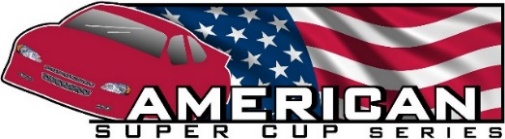 American Super Cups Racing Series/Grundy County Speedway Super Cups 2024 Schedule The Premier Super Cup Racing Series - Est. 1999 - 25 Seasons of Super Cup Racing!American Super Cups Racing Series is pleased to announce our race schedule. We offer the best Super Cup Racing level of competition for beginners to veterans of racing.  This schedule allows for racing on a consistent basis.  You can challenge yourself and race with the travel series at tracks in Wisconsin and Illinois, race locally at Grundy County Speedway or do both series.  Stay tuned and check back as the season continues to fill up with show dates and specific track times.  Visit our website at www.americansupercups.com       email  americansupercups@yahoo.com    Call/Text 312-350-5566December 7-9, 2023	PRI Show – Indianapolis					$1,800.00/spotFebruary 23-25	World of Wheels–Milwaukee-Wisconsin State Fairgrounds 	 $50.00/spot 10x10	#     at show     March        8-10	World of Wheels–Chicago-Rosemont Convention Center                 $50.00/spot 10x10	#16 & 8 at Show	American Super Cups Travel Series Racing - 13 RacesGrundy County Speedway Super Cup Racing - 10 RacesApril   6 (Sat)	Practice? Information to follow  April 13 (Sat)	Practice - Grundy County Speedway 12;00-5:00April 19 (Fri)	Practice - Grundy County Speedway   5:00-9:00April 20 (Sat)	1. Grundy County Speedway – Spring Classic Opener         April 27 (Sat)	OffMay   4 (Sat)	OffMay 10 (Fri)	1F. Grundy County SpeedwayMay 11 (Sat)	2.   Dells Raceway ParkMay 18 (Sat)	Off May 24 (Fri)	2F. Grundy County Speedway  		 May 27 (Mon) 		3.   Golden Sands - Memorial Day – Trickle 99June   1 (Sat)	Off June   7 (Fri)	3F. Grundy County SpeedwayJune 16 (Sun)	4.   Slinger Speedway – Evening Race June 21 (Fri)	4F. Grundy County SpeedwayJune 22 (Sat)	5.   Dells Raceway ParkJune 28 (Fri) Back 2 Back	6.  Tomah Speedway-4th of July-Thunder in the Valley-Big 8 FirecrackerJune 29 (Sat)Back 2 Back	7.   La Crosse Speedway – Full night of RacingJuly   5 (Fri)	5F. Grundy County SpeedwayJuly 12 (Fri)	6F. Grundy County SpeedwayJuly 14 (Sun)	8.   Slinger Speedway-evening race - Small Car NationalsJuly 19 (Fri)	7F. Grundy County SpeedwayJuly 20 (Sat)	9/10.   Dells Raceway Park – Monster Truck/Double Race Afternoon/EveningJuly 27(Sun)	Off August   3 (Sat)		8F. Grundy County Speedway August 10 (Sat)		OffAugust 17 (Sat)		11.  Grundy County Speedway – Back to school specialAugust 24 (Sat)		OffAugust 30 (Fri)		9F. Grundy County Speedway September   2 (Mon)	12.  Golden Sands-Labor Day-Tundra SeriesSeptember   8 (Sun)	13.  Slinger Speedway-day race Championship SundaySeptember 21 (Sat)	10F. Grundy County Speedway – Grundy County Super Cup ChampionshipDecember - TBA		2024 – 25th Annual American Super Cup Racing Series Championship BanquetIf there is a rain out - No races will be rescheduled!  Have more of need for speed? - Any track may be rented based on availability			Release - 1/29/2024Central States Region Super Cup Racing American Super Cups Racing SeriesAndGrundy County SpeedwayChoose to race in the ASCS travel series, Friday nights at Grundy County Speedway or both series!! American Super Cups Travel Series Racing - 13 Races – 6 Tracks        Practice? Additional tracks - Information to follow  April 13 (Sat)	Practice - Grundy County Speedway 12;00-5:00April 19 (Fri)	Practice - Grundy County Speedway   5:00-9:00April 20 (Sat)	1. Grundy County Speedway – Combo race w/GSC - Spring Classic Opener         May 11 (Sat)	2.   Dells Raceway ParkMay 27 (Mon) 		3.   Golden Sands - Memorial Day – Trickle 99June 16 (Sun)	4.   Slinger Speedway – Evening Race June 22 (Sat)	5.   Dells Raceway ParkJune 28 (Fri) Back 2 Back	6.  Tomah Speedway-4th of July-Thunder in the Valley-Big 8 FirecrackerJune 29 (Sat)Back 2 Back	7.   La Crosse Speedway – Full night of RacingJuly 14 (Sun)	8.   Slinger Speedway-evening race - Small Car NationalsJuly 20 (Sat)	9/10.   Dells Raceway Park – Monster Truck/Double Race Afternoon/EveningAugust 17 (Sat)		11.  Grundy County Speedway – Combo race w/GSC - Back to school specialSeptember   2 (Mon)	12.  Golden Sands-Labor Day-Tundra SeriesSeptember   8 (Sun)	13.  Slinger Speedway-day race Championship SundayGrundy County Speedway Super Cup Racing - 10 RacesApril 13 (Sat)	Practice - Grundy County Speedway 12;00-5:00April 19 (Fri)	Practice - Grundy County Speedway   5:00-9:00April 20 (Sat)	1. Grundy County Speedway – Combo race w/ASCS - Spring Classic Opener         May 10 (Fri)	1F. Grundy County SpeedwayMay 24 (Fri)	2F. Grundy County Speedway  		 June   7 (Fri)	3F. Grundy County SpeedwayJune 21 (Fri)	4F. Grundy County SpeedwayJuly   5 (Fri)	5F. Grundy County SpeedwayJuly 12 (Fri)	6F. Grundy County SpeedwayJuly 19 (Fri)	7F. Grundy County SpeedwayAugust   3 (Sat)		8F. Grundy County Speedway August 17 (Sat)		11.  Grundy County Speedway – Combo race w/ASCS - Back to school specialAugust 30 (Fri)		9F. Grundy County Speedway September 21 (Sat)	10F. Grundy County Speedway – Grundy County Super Cup ChampionshipRegistration is $150.00 for each series – If you want to race both - the 2nd series cost $75.00 – Cost goes up 3/1/24. Registration for either series entitles you to series benefits, nightly payout and year end prize money if you attend 75% of the races.Both series are subject to American Super Cups Series rules and regulations. Only ASCS sealed motors are allowed. You can also race individual nights for $75.00/night – You are not entitled to nightly payout or Year-end prize money.2023 American Super Cups Racing Series Schedule             					2/8/23February 24-26	World of Wheels–Milwaukee-Wisconsin State Fairgrounds 	 $50.00/spot 10x10	#     at show     March        3-5	World of Wheels–Chicago-Rosemont Convention Center                 $50.00/spot 10x10	#41 & 16 at Show	April   1 (Sat)	Practice? Information to follow  April   8 (Sat)	Practice? Information to followApril 15 (Sat)	Practice? Information to follow          April 23 (Sun)	1. Slinger-Day race-24th Annual Season Opener           April 29 (Sat)	Practice? Information to follow          May   6 (Sat)	Open May 13 (Sat)	2. Dells Raceway Park-Full night of Racing-Pro Lates, Mods, Bandits & Sixers May 20 (Sat)	3. Rockford Speedway	May 27 (Sat)	Open 		 May 29 (Mon) 		4. Golden Sands - Memorial Day – Trickle 99, June   3 (Sat)	Open June 10 (Sat)	OpenJune 17 (Sat)	Open June 24 (Sat)	5. LaCrosse Speedway – Full night of RacingJune 30 (Fri) 	6. Tomah Speedway-4th of July-Thunder in the Valley-Big 8 Firecracker		July   1 (Sat)	OpenJuly   8 (Sat)	Open		July 15 (Sat)	7. Dells Raceway Park-Full Night of Racing-Super Lates, 602’s, Sportsman, LegendsJuly 16 (Sun)	8. Slinger Speedway-evening race - Small Car NationalsJuly 22 (Sat)	OpenJuly 29 (Sat)	9. Rockford SpeedwayAugust   5 (Sat)		OpenAugust 12 (Sat)		OpenAugust 19 (Sat)		OpenAugust 26 (Sat)		10. Rockford SpeedwaySeptember   4 (Mon)	11. Golden Sands-Labor Day-Tundra SeriesSeptember 10 (Sun)	12. Slinger Speedway-day race-Kinetic Motorsports Championship SundayNovember/December - TBA		2023 – 24th Annual American Super Cup Racing Series Championship Banquet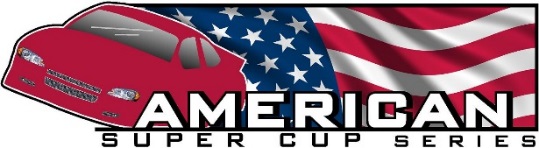 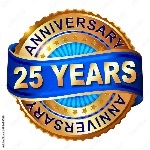 Dember 22, 2023 – Press Release25 Season of Super Cup Racing will begin in April of 2024!!American Super Cups Racing Series is proud to announce our 2024 Racing Schedule.We would like to thank all the great Midwest Tracks for working with us to develop a schedule that will allow us to run our complete season with minimal back-to-back weekends and still give drivers a chance to participate in family, partners and personal activities throughout the summer. A special shout out to Grundy Speedway for allowing American Super Cups to return and help establish a Grundy Friday Night Super Cup Series.  The rules and series will be run by Grundy under American rules and procedures.  This will giver drivers the ability to run a Friday only series and/or Travel with American in the Midwest.  We will be working closely to increase car counts for both series. Details coming after the first of the year!This schedule will challenge drivers young and old, rookies and seasoned veterans.  We race on flat tracks to high banked paved ovals.  We race in front of large crowds on weekends that provide sponsors great exposure. Our touring racing series gets a maximum number of laps due to our reputation of ensuring great races for drivers, sponsors and fans.  History has shown that we have consistently run the closest nose to tail, side by side racing of any Super Cup Series.  Each night of racing is close and our year end point’s race always come down to a last night performance that will thrill all.If you are interested in more information - check out our website at www.americansupercups.com or email us at mellis31@att.net. Here is our tentative schedule and we hope to see you at the track this season.  February 23-25	World of Wheels–Milwaukee-Wisconsin State Fairgrounds 	March        8-10	World of Wheels–Chicago-Rosemont Convention - 2 cars confirmedApril   6 (Sat)	Practice? Information to follow  April 13 (Sat)	Practice? Information to followApril 20 (Sat)	1.  Grundy County Speedway – Spring Classic Opener         May 11 (Sat)	2.  Dells Raceway ParkMay 27 (Mon) 		3.  Golden Sands - Memorial Day – Trickle 99June 16 (Sun)	4.   Slinger Speedway-Evening Race June 22 (Sat)	5.   Dells Raceway ParkJune 28 (Fri) Back 2 Back	6.  Tomah Speedway-4th of July-Thunder in the Valley-Big 8 FirecrackerJune 29 (Sat)Back 2 Back	7.   La Crosse Speedway – Full night of RacingJuly 14 (Sun)	8.   Slinger Speedway-evening race - Small Car NationalsJuly 20 (Sat)	9.   Dells Raceway Park – Monster Truck/Double Race Afternoon/EveningSeptember   2 (Mon)	10. Golden Sands-Labor Day with Tundra SeriesSeptember   8 (Sun)	11. Slinger Speedway-day race Championship SundayDecember - TBA		2024 – 25th Annual American Super Cup Racing Series Championship Banquet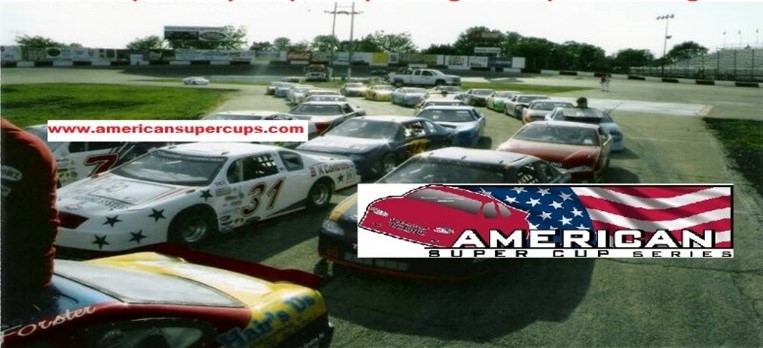 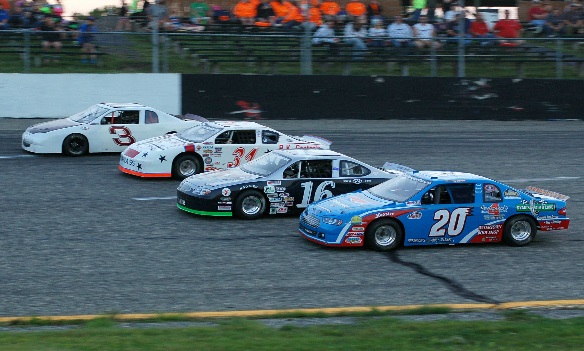 Spring must be here – The schedule says so!Team 31 Racing and American Super Cups Racing Series is proud to announce our 2023 Racing Schedule.Race Partners, fans, friends and family,       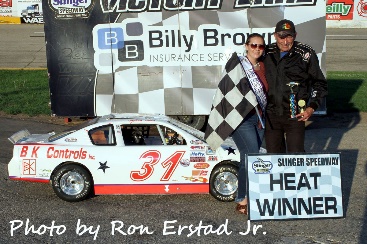 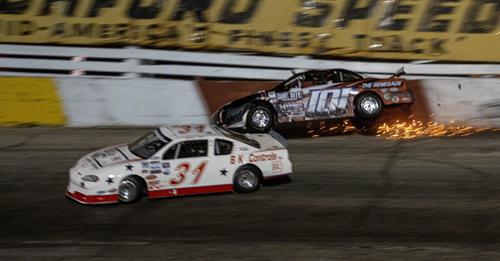 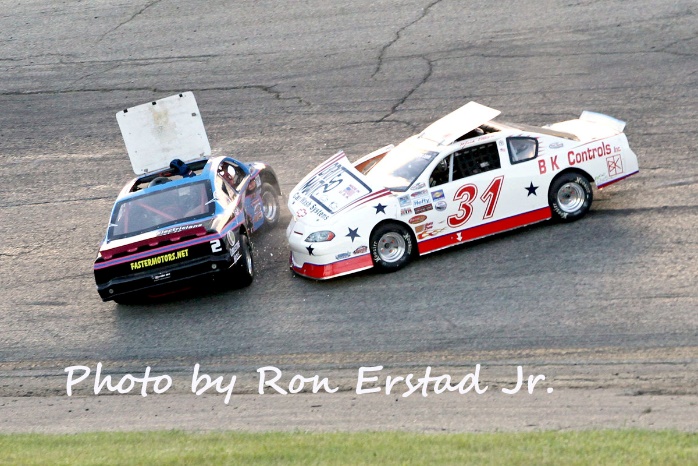 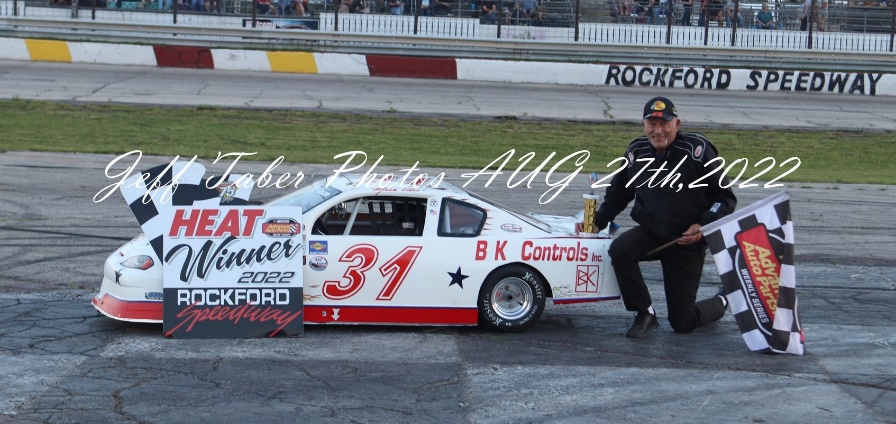 2022 was another great season of racing for the team.  We were able to notch 4 wins over the summer and for the 1st half of the season we were in 2nd place.  As the season moved on we encountered a few issues and slid in the standings to finish 4th overall.  The top 5 drivers were separated by just a few points and put on great races throughout the summer.  We have now achieved over 50 wins over the years – Very proud of that accomplishment and could not have doe it without your support.2023 will be our 24th season of Super Cup racing and once again we are looking forward to an exciting season of door-to-door racing.  We would like to thank all our great partners that make racing possible.  Brite-O Matic Mfg. and BK controls Inc. have always stepped up to help this team make the races throughout the season.  With all the cost of racing going up since we first started racing their unwavering support is greatly appreciated.  We could not race this series without your support.   Also, a huge shout out to Ultimate Motorsports for keeping the Team 31 Racing car in tune and competitive every week.   We just were at Chicago world of wheels in Rosemont convention center to support the series and partners. Makes your heart ache for spring seeing all the cars of summer.  It will be here soon,As for racing the schedule is below and we getting ready for sad to say Rockford Speedways last season.  The announcement was just made in February and will be a great loss for the area.  The area around the track keeps getting built up and the property is worth too much and the owners have decided to sell.   We still have a nice schedule just over the border in Wisconsin and will be looking into alternatives for next season.  So make sure to attend one of our races this summer and enjoy some short track racing in your backyard.History has shown that we have consistently run the closest nose to tail, side by side racing of any Super Cup Series.  Each night of racing is close and our year end point’s race always come down to a last night performance that will thrill all.Here is our schedule and we hope to see you at the track this season.  If you are interested in more information - check out our website at www.americansupercups.com or email us at mellis31@att.net.  Or call/text 312-350-5566March        3-5	World of Wheels–Chicago-Rosemont Convention Center                 April 23 (Sun)	1. Slinger-Day race-24th Annual Season Opener           May 13 (Sat)	2. Dells Raceway Park-Full night of Racing-Pro Lates, Mods, Bandits & Sixers May 20 (Sat)	3. Rockford SpeedwayMay 29 (Mon) 		4. Golden Sands - Memorial Day – Trickle 99June 24 (Sat)	5. La Crosse Speedway – Full night of RacingJune 30 (Fri) 	6. Tomah Speedway-4th of July-Thunder in the Valley-Big 8 Firecracker		July 15 (Sat)	7. Dells Raceway Park-Full Night of Racing-Super Lates, 602’s, Sportsman, LegendsJuly 16 (Sun)	8. Slinger Speedway-evening race - Small Car NationalsJuly 29 (Sat)	9. Rockford SpeedwayAugust 26 (Sat)		10. Rockford SpeedwaySeptember   4 (Mon)	11. Golden Sands-Labor Day-Tundra SeriesSeptember 10 (Sun)	12. Slinger Speedway-day race-Kinetic Motorsports Championship Sunday